CHƯƠNG TRÌNH CÔNG BỐ | OFFICIAL LAUNCH AGENDA #PAPIvn	#PAPI2020 08:30AM-11:00AM, Wednesday, 14 April 2021Time | Thời gian08:30-11:00, sáng Thứ Tư, ngày 14 tháng 4 năm 2021Ha Noi Daewoo Hotel, 360 Kim Ma, Ha NoiVenue | Địa điểmKhách sạn Hanoi Daewoo Hotel, 360 Kim Mã, Hà Nộihttps://www.facebook.com/papivn (in English)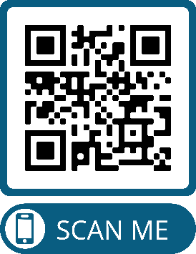 Scan the QR code to download 
the 2020 PAPI Report 
to your digital devicesLivestream | Phát trực tuyếnCONGBO2020.PAPI.ORG.VNWWW.PAPI.ORG.VN#PAPIvn#PAPI2020https://www.facebook.com/undpvietnam (Tiếng Việt)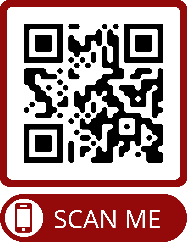 Quét mã QR để tải Báo cáo PAPI 2020 
về thiết bị điện tử của Quý vịRegistration08:30–09:00Đăng ký đại biểuIntroduction and Opening RemarksPhần | Session 1Giới thiệu chương trình và Phát biểu khai mạc Opening Remarks Ms. Caitlin Wiesen, UNDP Viet Nam Resident RepresentativeMs. Robyn Mudie, Australian Ambassador to Viet NamMr. John McCullagh, Irish Ambassador to Viet NamDr. Nguyễn Hữu Dũng, Vice President, Central Committee of the Viet Nam Fatherland Front MC: Ms. Diana Torres, Assistant Resident Representative, Head of Governance and Participation Team, UNDP Viet Nam09:00-09:20Phát biểu khai mạc Bà Caitlin Wiesen, Đại diện thường trú UNDP Việt NamBà Robyn Mudie, Đại sứ Úc tại Việt NamÔng John McCullagh, Đại sứ Ai-len tại Việt NamTS. Nguyễn Hữu Dũng, Phó Chủ tịch Ủy ban Trung ương Mặt trận Tổ quốc Việt NamMC: Bà Diana Torres, Trợ lý Đại diện thường trú, Tưởng phòng Quản trị và Tham gia, Chương trình Phát triển Liên Hợp quốc (UNDP) Việt NamFindings about Governance and Public Administration Performance at the National and Provincial Levels from 2011 to 2020 and Issues of Greatest Concern in 2020Phần | Session 2Phát hiện từ nghiên cứu Chỉ số Hiệu quả quản trị và hành chính công giai đoạn 2011-2020 ở cấp quốc gia và cấp tỉnh, và những vấn đề đáng quan ngại nhất năm 2020 Governance and Public Administration Performance from 2011 to 2020 and Issues of Greatest Concern in 2020– Dr. Paul Schuler, PAPI Research Team MemberMigration and Governance– Dr. Edmund J. Malesky, PAPI Research Team Member Provincial Performance: 2020 Findings and 2016-2020 Trends– Dr. Đặng Hoàng Giang, PAPI Research Team MemberCitizen Powered Innovation Initiative (CPII): A bottom-up approach to innovation in local governance– Dr. Vũ Thành Tự Anh, Fulbright School of Public Policy and ManagementMC: Ms. Diana Torres09:20–10:20Xu thế hiệu quả quản trị và hành chính công cấp quốc gia từ 2011 đến 2020 và những vấn đáng quan ngại nhất năm 2020– TS. Paul Schuler, Nhóm nghiên cứu PAPI Di cư và tác động di cư tới hiệu quả quản trị công– TS. Edmund J. Malesky, Nhóm nghiên cứu PAPI Chỉ số PAPI cấp tỉnh: Kết quả năm 2020 và xu thế từ 2016-2020– TS. Đặng Hoàng Giang, Nhóm nghiên cứu PAPI Sáng kiến đổi mới sáng tạo vì người dân (CPII): Hướng tiếp cận từ cơ sở trong đổi mới quản trị địa phương– TS. Vũ Thành Tự Anh, Trường Chính sách công và Quản lý FulbrightMC: Bà Diana TorresQuestions and AnswersPhần | Session 3Trao đổi về báo cáo PAPI 2020Discussions on 2020 PAPI Findings 
- Moderator: Dr. Đặng Hoàng Giang - Panelists: Ms. Đỗ Thanh Huyền, Dr. Trần Công Chính, 
Dr. Edmund J. Malesky (via Zoom) and Dr. Paul Schuler (via Zoom) Closing Remarks
- Ms. Diana Torres10:20–11:00Trao đổi về báo cáo PAPI 2020 
- Dẫn chương trình: TS. Đặng Hoàng Giang - Nhóm điều phối nghiên cứu: ThS Đỗ Thanh Huyền, 
TS. Trần Công Chính, TS. Edmund J. Malesky (qua Zoom) và 
TS. Paul Schuler (qua Zoom)Bế mạc chương trình
- Bà Diana Torres